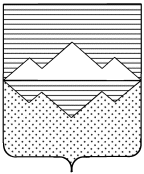 СОВЕТ ДЕПУТАТОВСУЛЕИНСКОГО ГОРОДСКОГО ПОСЕЛЕНИЯСАТКИНСКОГО МУНИЦИПАЛЬНОГО РАЙОНАЧЕЛЯБИНСКОЙ ОБЛАСТИ РЕШЕНИЕ                                  от «08» февраля 2022 года № 7               п. Сулея          В соответствии с Бюджетным кодексом Российской Федерации, Федеральным законом от 06.10.2003 № 131-ФЗ «Об общих принципах организации местного самоуправления в Российской Федерации», руководствуясь Порядком заключения соглашений Администрацией Сулеинского городского поселения с Администрацией Саткинского муниципального района о передаче (принятии) осуществления части полномочий по решению вопросов местного значения, утвержденным решением Совета депутатов Сулеинского городского поселения от 29.10.2020г.  №  20» , СОВЕТ  ДЕПУТАТОВ СУЛЕИНСКОГО ГОРОДСКОГО ПОСЕЛЕНИЯ РЕШАЕТ:Передать Администрации Саткинского муниципального района осуществление части полномочий по решению вопросов местного значения Сулеинского городского поселения на период с 01 января 2022 года по 31 декабря 2024 года согласно приложению к настоящему решению.Передаваемые полномочия осуществляются за счет иных межбюджетных трансфертов, предоставляемых из бюджета Сулеинское городское поселение в бюджет Саткинского муниципального района, согласно с заключенным Соглашением.Администрации Сулеинского городского поселения подготовить обращение в адрес Администрации Саткинского муниципального района о заключении соглашения о передаче полномочий между Администрацией Саткинского муниципального района и Администрацией Сулеинского городского поселения.Настоящее решение вступает в силу с даты подписания.5. Настоящее решение подлежит официальному опубликованию (обнародованию) в    газете «Саткинский рабочий» и размещению на официальном сайте Саткинского муниципального района, на официальной странице Сулеинское городское поселение в сети «Интернет».Председатель Совета депутатовСулеинского городского поселения                                                               А.В.Фролкин Глава Сулеинского городского поселения                                               В.Г.ГубайдулинаПереченьполномочий по решению вопросов местного значения Сулеинского городского поселения, передаваемых на осуществление Администрации Саткинского муниципального районаО принятии части полномочий по решению вопросов местного значения муниципальных образований Саткинского муниципального района, а именно: организация в границах поселения электро-, тепло-, газо- и водоснабжения населения, водоотведения, снабжения населения топливом в пределах полномочий, установленных законодательством Российской Федерации в части проектирования реконструкции станции биологической очистки п. Сулея.О передаче  части полномочий по решению вопросов местного значения (о заключении соглашений)Приложение к решению Совета депутатовСулеинского городского поселенияот 08.02.2022 года  № 7